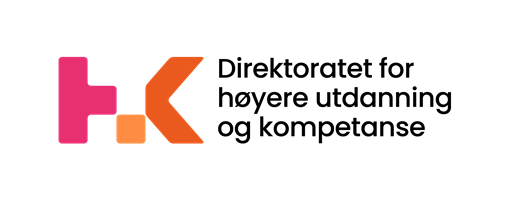 Rapportering, ST-skjema for studieforbund- År 2023 KD: Kap 254 post 70 Opplæringstilskudd og grunntilskudd
KUD: Kap 315 post 73 Opplæringstilskudd og grunntilskuddStudieforbundEtter forskriftenes § 13 (KUD) / § 11 (KD) skal oppgitt studietimetall bekreftet av statsautorisert revisor eller registrert revisor.Studieforbundet skal oppbevare grunnlagsdokumentasjon for opplysningene gitt i skjemaet, herunder frammøtelister underskrevet av kursleder eller lærer.Følgende oversikter skal legges ved ST-skjema:Nummerert liste over medlemsorganisasjoner og studieforbundets regionale organisasjonsledd som viser totalt kurstimetall for hver organisasjon/hver region i 2023.Oversikt over kursaktivitet 2023 spesifisert på Kursid, kursarrangør, kursnavn, kurstimetall, antall deltagere og utbetalt tilskudd for hvert kurs. Timer med elektronisk kommunikasjon inngår i totalt timetall og angis spesielt for de kurs det gjelder.Underskrifter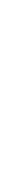 Del 1.- Kursvirksomhet og bruk av opplæringstilskuddetDel 2.- Bruk av GrunntilskuddStudieforbundene skal benytte grunntilskuddet til å finansiere administrasjon og drift av studieforbundet, medarbeideropplæring og pedagogisk utviklingsarbeid.Del 3.- Ekstra opplysningerST-skjema veilledning:Del 1.- Kursvirksomhet og bruk av opplæringstilskuddetOpplæringstilskudd=OTSum årets OT:	Opplæringstilskudd til disposisjonUbenyttet OT:	Ubrukte OT midler som overføres til neste år. Beløpet skal være adskill i egenkapitalen og det skal lages en note i årsregnskapet.Vi anbefaler at du ikke lar noe av tall-feltene står tomme. Skriv "0" istedenfor.Trenger du hjelp til utfylling? Ta gjerne kontakt med oss via: post@hkdir.no OrganisasjonsnummerStudieforbundets  navnBesøksadresseBesøksadressePostnummerPoststedTelefonE-postKontonummerNettsideDaglig lederRevisjonsfirmaSted og datoSted og datoUnderskrift daglig lederUnderskrift revisor+Opplæringstilskudd (OT) 2023 (For studieforbund under KUD inkluderer dette spillmidlene)+Eventuelt overført ubenyttet OT fra året før (2022)=Sum årets OTkr 0NrFylkerAntall kursAntall deltakereAntall timer+Utbetalt avSum årets OT+Avsatt av Sum årets OT (Korsiktig gjeld)=Kostnadsført i20221Agderkkrr 002Innlandetkkrr 003Møre og Romsdalkkrr 004Nordlandkkrr 005Oslokr 06Rogalandkr 07Vestfold og Telemarkkr 08Troms og Finnmarkkr 09Trøndelagkr 010Vestlandkr 011Vikenkr 012  Svalbard                  kr 0=Sum000kr 0kr 0kr 0Ubenyttet OT (Spesifiseres i egenkapitalen og beskrives i egen note i årsregnskapet)kr 0Grunntilskudd 2023 (til disposisjon for å dekke adm.kostnader)KontoAdm. kostnader finansiert med tilskuddBeløp5000-5999Andel Personalkostnader knyttet til VO-midler. (Lønn og sosiale utgifter)6000-7999Andel Driftskostnader (lokale, IT, revisor, o.l.)6000-7999Pedagogisk utviklingsarbeid og Medarbeideropplæring=Sum adm. kostnader finansiert med tilskuddkr 0+Sum til disposisjon for å dekke adm. kostnaderkr 0-Sum adm. kostnader finansiert med tilskuddkr 0=Resultat Grunntilskudd 2022kr 0MedarbeideropplæringÅrsverk i administrative stillinger (sentralt)Antall kursAntallAntall deltakere